Anmeldung als Praktikumslehrperson PHSG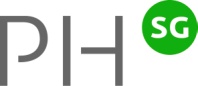 Bitte im "PlatzFinder" hochladen oder zurück an: bps.primar@phsg.ch oder PHSG, Sekretariat Berufspraktische Studien, Seminarstrasse 27, 9400 RorschachPraktikum 4im Oktober/November 2024Praktikumszeit:	3 Wochen: 21.10. - 08.11.2024, Hospitationstag: 03.09.24Öffnung PlatzFinder:	für die Studierenden am 12.06.2024Studierende:	Tandem, 2. StudienjahrVersand Einladung:		08.08.2024Einführungsveranstaltung für Praktikumslehrpersonen: 19.08.2024, 18.00 UhrWeiterbildung an der PHSG: in der dritten PraktikumswocheEntschädigung:	Fr. 700.- für das ganze PraktikumName			Vorname		Adresse			PLZ/Ort		Telefon			Mobil		Email		Schulhaus/Kindergarten			PLZ/Schulort		Strasse		Telefon Schule			Klasse/n 2024/25		   Die Schulleitung ist mit meinem Einsatz als Praktikumslehrperson einverstandenUnterschrift der Schulleitung		Datum			Unterschrift		